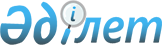 Об установлении повышенных на двадцать пять процентов должностных окладов и тарифных ставок гражданским служащим социального обеспечения, образования, культуры и спорта, работающим в сельской местности
					
			Утративший силу
			
			
		
					Решение маслихата Сарыкольского района Костанайской области от 22 декабря 2011 года № 310. Зарегистрировано Управлением юстиции Сарыкольского района Костанайской области 30 декабря 2011 года № 9-17-131. Утратило силу решением маслихата Сарыкольского района Костанайской области от 29 августа 2014 года № 205

      Сноска. Утратило силу решением маслихата Сарыкольского района Костанайской области от 29.08.2014 № 205 (вводится в действие по истечении десяти календарных дней после дня его первого официального опубликования).      Сноска. Заголовок в редакции решения маслихата Сарыкольского района Костанайской области от 23.10.2013 № 115 (вводится в действие по истечении десяти календарных дней после дня его первого официального опубликования).      Во исполнение пункта 2 статьи 238 Трудового Кодекса Республики Казахстан от 15 мая 2007 года, пункта 4 статьи 18 Закона Республики Казахстан от 8 июля 2005 года "О государственном регулировании развития агропромышленного комплекса и сельских территорий", а также в соответствии с подпунктом 15) пункта 1 статьи 6 Закона Республики Казахстан от 23 января 2001 года "О местном государственном управлении и самоуправлении в Республике Казахстан" районный маслихат РЕШИЛ:



      1. Установить повышенные на двадцать пять процентов должностные оклады и тарифные ставки гражданским служащим социального обеспечения, образования, культуры и спорта работающим в сельской местности, по сравнению с окладами и ставками гражданских служащих, занимающихся этими видами деятельности в городских условиях, за счет средств районного бюджета.

      Сноска. Пункт 1 с изменением, внесенным решением маслихата Сарыкольского района Костанайской области от 23.10.2013 № 115 (вводится в действие по истечении десяти календарных дней после дня его первого официального опубликования).



      2. Настоящее решение вводится в действие по истечении десяти календарных дней после дня его первого официального опубликования и распространяется на отношения, возникшие с 1 января 2011 года.      Председатель очередной сессии              В. Лавринец      Секретарь районного маслихата             В. Айгулаков      СОГЛАСОВАНО:      Начальник государственного

      учреждения "Отдел экономики

      и бюджетного планирования

      акимата Сарыкольского района"

      ____________ И. Насыров
					© 2012. РГП на ПХВ «Институт законодательства и правовой информации Республики Казахстан» Министерства юстиции Республики Казахстан
				